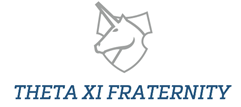 NOW ACCEPTING APPLICATIONS: Dr. W. Turrentine Jackson Outstanding Chapter Advisor AwardAward Name and Purpose:The Dr. W Turrentine Jackson Outstanding Chapter Advisor Award is given to just one Delegate to the Grand Lodge (Chapter Advisor) each year. This award is a public statement of recognition for the tireless effort, commitment, and passion for Theta Xi Fraternity shown by the recipient. This individual is committed to ensuring the highest level of accountability and achievement of the Chapter and its membership.The award is named in honor of Dr. W. Turrentine “Turpie” Jackson (BE 59), who was initiated as an alumni member and served for 47 years as the chapter adviser for Beta Epsilon. Though he had no previous association with the fraternity, Turpie gave of himself and his time in countless ways, serving in national leadership roles and receiving the Order of the Unicorn in 1979. During his time as a chapter advisor, Turpie gave his whole heart to Theta Xi and his presence and guidance were the common threads that inspired generations of brothers. Nominations may come from any initiated member.Award Criteria:Be an initiated member of Theta Xi Fraternity currently serving as a Delegate to the Grand Lodge appointed by the National President. Application Process: Completed materials should be sent to amy@thetaxi.org by May 1, 2021 and should include:Utilizing no more than two typed pages, letters of support should provide examples of how the nominee has shown the commitment outlined in the award purpose and has exemplified the best qualities of a chapter advisor. 